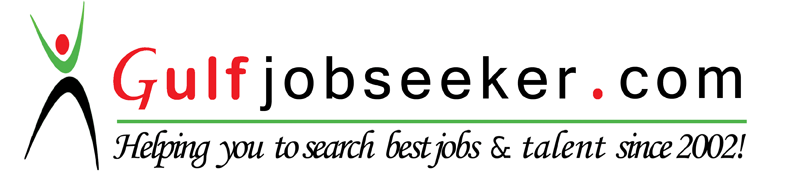 Whats app  Mobile:+971504753686 Gulfjobseeker.com CV No:259766E-mail: gulfjobseeker@gmail.comKey Skills & QualitiesHighly self-motivated, confident and professional individualGood team player who possesses excellent problem solving skills and an attention to detailExcellent listening, communication and interpersonal skills, both written and verbalWillingness and curiosity to learn about new medicines and treatmentsDesire and enthusiasm to assist the public with their healthcare needsAbility to act on own initiative and make quick, effective decisions when necessaryExcellent laboratory skills, techniques and knowledgeExcellent research methods gained through project based learningEducational Qualifications & AchievementsAcademic Qualification (From: 15-sep-2010 to: 21-Jun-2014). Qualification: Bachelor. Average: Good. Major: pharmacy And Human Health Science.Institution: Ajman University of Science and TechnologyWork ExperienceLife Health Care Group ( August 2014 to January 2015) As trainee pharmacist. Learned team work, pharmacy management, customer service,Super Care retail pharmacy (January 2015 to July 2015)As pharmacist. Improved customer service skills, ordering, management of medications and expiry, pharmacy management.Malak pharmacy (July 2015 to January 2016)As pharmacist. Improved customer service skills, ordering, management of medications and expiry, pharmacy management.Training History (university clerkship) UAEAlteryaq alshafi pharmacy in, UAEMakkah pharmacy in UAEAjman Specialized hospitalRoyal hospital, , UAE  Specialization Subject Experience (studied)Organic Chemistry, pharmaceutical dosage forms, kinetics and biopharmaceuticals, technology, biochemistry, pharmacology, phytotherapy, instrumental analysis, analytical chemistry, anatomy and physiology, pharmaceutical legislation, clinical pharmacy, bioassay, OTC products.Computer SkillsOffice Applications: (MS Word, MS Access, MS Excel, MS PowerPoint, Office Project) and Minitab. Operating Systems: Windows 8, Windows 2003, Windows NT, Windows XP, MS-DOS. Visual Basic.Language: Arabic (speaking, writing) English (Speaking, writing).PERSONAL INFORMATION Date of Birth: 15.06.1990.Gender: female.Marital Status: Single. 